hatch Elementary School NewsletterJuly 2021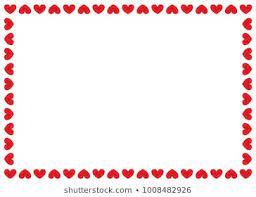 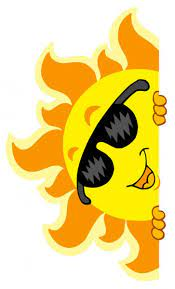 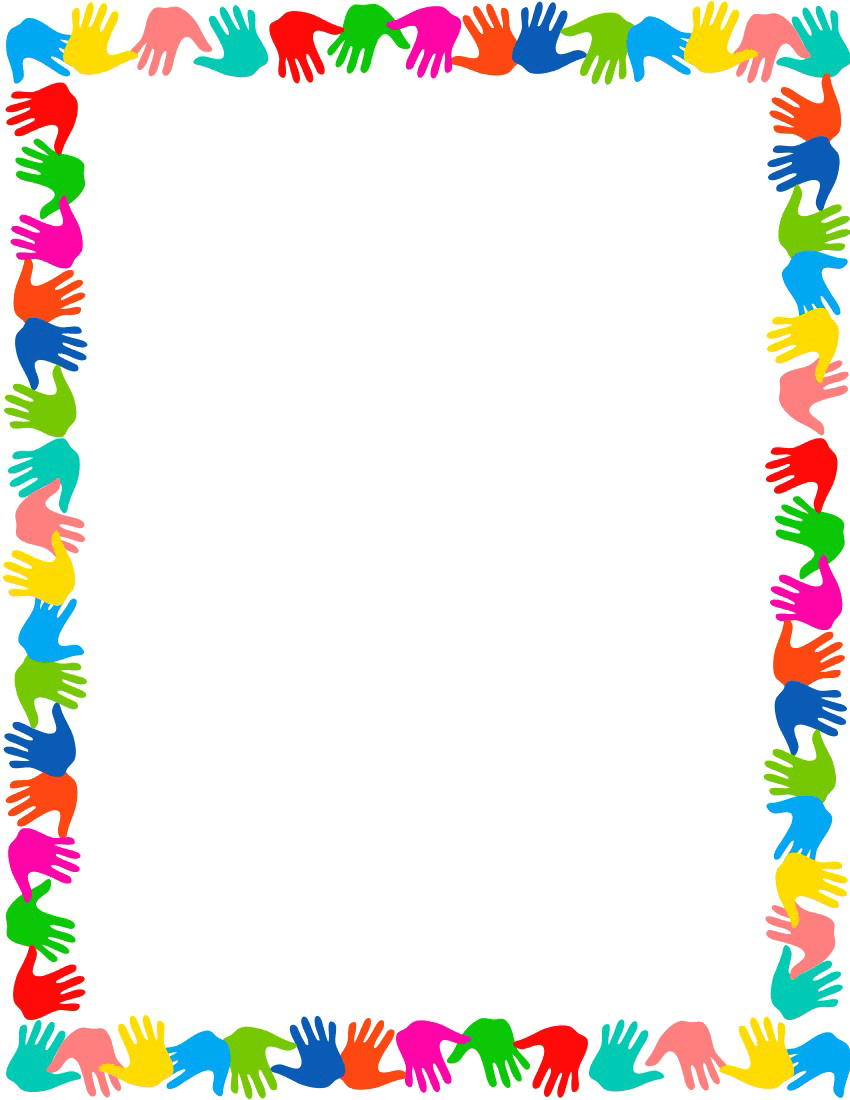 .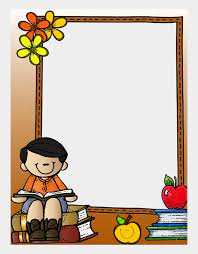 